Publicado en España el 31/10/2019 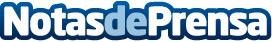 GrupoReclama confirma que el 29 de octubre es el día con más accidentes del añoEn relación con el estudio de RACE. Ángel Seisdedos, Director de Grupo Reclama, confirma ver incrementadas las solicitudes de reclamaciones por accidentes de tráfico tras el 29 de octubre es el día con más accidentes de tráfico de todo el añoDatos de contacto:Ángel Seisdedos GaviraGraduado en Derecho, Máster en ejercicio de la abogacía experto en reclamaciones de Responsabilidad Civil y accidentesinfo@gruporeclama.coNota de prensa publicada en: https://www.notasdeprensa.es/gruporeclama-confirma-que-el-29-de-octubre-es_1 Categorias: Nacional Derecho Automovilismo Seguros Industria Automotriz http://www.notasdeprensa.es